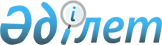 О внесении дополнения в постановление Правительства Республики Казахстан от 26 августа 1998 года N 803
					
			Утративший силу
			
			
		
					Постановление Правительства Республики Казахстан от 11 июня 2002 года № 632. Утратило силу постановлением Правительства Республики Казахстан от 24 февраля 2014 года № 129      Сноска. Утратило силу постановлением Правительства РК от 24.02.2014 № 129 (вводится в действие со дня его первого официального опубликования).

      Правительство Республики Казахстан постановляет: 

      1. Внести в постановление Правительства Республики Казахстан от 26 августа 1998 года N 803 P980803_ "Об утверждении Правил исчисления выслуги лет военнослужащим, сотрудникам органов внутренних дел, уголовно- исполнительной системы Министерства юстиции Республики Казахстан, назначения и выплаты единовременных пособий" (САПП Республики Казахстан, 1998 г., N 29, ст. 255) следующее дополнение: 

      в Правилах исчисления выслуги лет военнослужащим, сотрудникам органов внутренних дел, уголовно-исполнительной системы Министерства юстиции Республики Казахстан, назначения и выплаты единовременных пособий, утвержденных указанным постановлением: 

      подпункт 4) пункта 3 дополнить абзацем следующего содержания: 

      "время выполнения военнослужащими органов национальной безопасности заданий в специальных службах и организациях иностранных государств, а также в преступных группах.". 

      2. Настоящее постановление вступает в силу со дня подписания. 

 

      Премьер-Министр

      Республики Казахстан  

(Специалисты: Склярова И.В.,              Умбетова А.М.)     
					© 2012. РГП на ПХВ «Институт законодательства и правовой информации Республики Казахстан» Министерства юстиции Республики Казахстан
				